BEFORE THE PUBLIC UTILITY COMMISSIONPennsylvania Public Utility Commission, et al.	:		 							:			v.						:		R-2018-3002645 et al.							:Pittsburgh Water and Sewer Authority – Water	:		Pennsylvania Public Utility Commission, et al.	:		 							:			v.						:		R-2018-3002647 et al.							:Pittsburgh Water and Sewer Authority 		:– Wastewater						:	THIRD INTERIM ORDERCONSOLIDATING FORMAL COMPLAINTSAND CLOSING THE HEARING RECORDHISTORY OF THE PROCEEDINGOn July 2, 2018, PWSA filed Tariff Water – Pa. P.U.C. No. 1 (Water Tariff) and Tariff Wastewater – Pa. P.U.C. No. 1 (Wastewater Tariff) to become effective August 31, 2018 with the Pennsylvania Public Utility Commission (Commission).  Through this filing, PWSA requests that the Commission approve its new tariffs pursuant to Act 65 of 2017, 66 Pa.C.S. § 3201 et seq.  PWSA proposed increases to water and wastewater total annual operating revenues of approximately $27.0 million per year or 17.1% on a total revenue basis over the amount of annual revenues at present rates.  On November 14, 2018, an evidentiary hearing was held.  The following formal complaints were consolidated in this proceeding at the outset of the hearing: Pennsylvania-American Water Company against PWSA at Docket No. C-2018-3003941; Peoples Natural Gas Company LLC against PWSA at Docket No. C-2018-3004864; two complaints of James Ferlo against PWSA at Docket No. C-2018-3004291 and Docket No. C-2018-3004311; and two formal complaints filed by Duquesne Light Company against PWSA at Docket No. C-2018-3005022 and Docket No. C-2018-3005036.  The parties participating in the hearing waived cross-examination, and all verified, pre-served written testimony and exhibits, with the exception of the evidence pre-served by Peoples, were admitted into the hearing record by stipulation.  No parties participating in the hearing objected to Peoples’ petition for leave to withdraw its complaint.  The presiding officers determined that the petition for leave to withdraw the complaint was in the public interest and granted the Petition at the hearing. On November 29, 2018, PWSA filed a Joint Petition for Settlement (Settlement) with the Commission’s Secretary’s Bureau.  PWSA, I&E, OCA, OSBA and Pittsburgh UNITED were parties to the Settlement.   On December 12, 2018, a Second Interim Order was issued requesting that any objections or comments regarding the Settlement be filed by December 21, 2018.  No objections were filed by December 21, 2018.  No further hearings are scheduled.  		THEREFORE,		IT IS ORDERED:		1.	That the following additional formal complaints are consolidated in this proceeding: Pennsylvania-American Water Company v. Pittsburgh Water and Sewer Authority at Docket No. C-2018-3003941; Peoples Natural Gas Company LLC v. Pittsburgh Water and Sewer Authority at Docket No. C-2018-3004864; James Ferlo v. Pittsburgh Water and Sewer Authority at Docket No. C-2018-3004291; James Ferlo v. Pittsburgh Water and Sewer Authority at Docket No. C-2018-3004311; Duquesne Light Company v. Pittsburgh Water and Sewer Authority at Docket No. C-2018-3005022; and Duquesne Light Company v. Pittsburgh Water and Sewer Authority at Docket No. C-2018-3005036.  2.	That the records at Docket No. R-2018-3002645, Docket No. R-2018-3002647, Docket No. C-2018-3003165, Docket No. C-2018-3003173, Docket No. C-2018-3003388, Docket No. C-2018-3003384, Docket No. C-2018-3003941, Docket No. C-2018-3004864, Docket No. C-2018-3004291, Docket No. C-2018-3004311, C-2018-3005022, and Docket No. C-2018-3005036, are closed.    Date:  December 27, 2018						/s/											Mark A. Hoyer							Deputy Chief Administrative Law Judge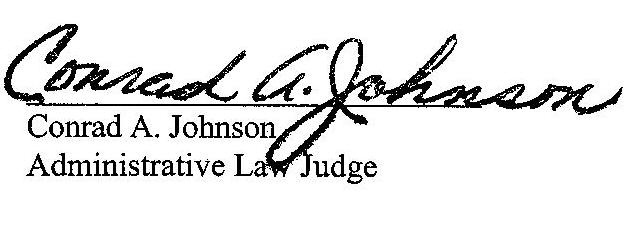 R-2018-3002645 PENNSYLVANIA PUBLIC UTILITY COMMISSION ET AL v. PITTSBURGH WATER AND SEWER AUTHORITY - WATERR-2018-3002647 PENNSYLVANIA PUBLIC UTILITY COMMISSION ET AL v. PITTSBURGH WATER AND SEWER AUTHORITY – WASTEWATERRevised 12/11/18*DANIEL CLEARFIELD ESQUIRE*DEANNE M ODELL ESQUIRE*SARAH C STONER ESQUIRECARL R SHULTZ ESQUIREKRISTINE MARSILIO ESQUIREECKERT SEAMANS CHERIN & MELLOTT LLC213 MARKET STREET 8TH FLOORHARRISBURG PA 17101*717-237-7173717-237-6000*Accepts e-ServiceRepresenting Pittsburgh Water and Sewer AuthorityPAMELA C POLACEK ESQUIRE ADEOLU A BAKARE ESQUIREALESSANDRA L HYLANDER ESQUIREMCNEES WALLACE & NURICK LLC100 PINE STREETP.O. BOX 1166HARRISBURG, PA 17108-1166717-232-8000Accepts e-ServiceRepresenting Pittsburgh Water and Sewer AuthorityDEBBIE MARIE LESTITIAN ESQUIREPITTSBURGH WATER AND SEWER AUTHORITY1200 PENN AVENUEPITTSBURGH PA 15222412-255-8800Accepts e-ServiceGINA L MILLER ESQUIREJOHN M COOGAN ESQUIREPA PUBLIC UTILITY COMMISSIONBUREAU OF INVESTIGATION AND ENFORCEMENTPO BOX 3265HARRISBURG PA 17105-3265717-787-8754Accepts e-ServiceCHRISTINE MALONI HOOVER ESQUIREERIN L GANNON ESQUIRELAUREN M BURGE ESQUIREOFFICE OF CONSUMER ADVOCATE555 WALNUT STREET 5TH FLOOR FORUM PLACEHARRISBURG PA 17101-1923717-783-5048Accepts e-ServiceSHARON E WEBB ESQUIREERIN K FURE ESQUIREOFFICE OF SMALL BUSINESS ADVOCATE300 NORTH SECOND STREET SUITE 202HARRISBURG PA 17101717-783-2525ELIZABETH R MARX ESQUIREJOHN W SWEET ESQUIREPATRICK M CICERO ESQUIREKADEEM G MORRIS ESQUIREPENNSYLVANIA UTILITY LAW PROJECT118 LOCUST STREETHARRISBURG PA  17101717-236-9486Accepts e-ServiceRepresenting Pittsburgh UNITEDDIMPLE CHAUDHARY ESQUIREPETER J DEMARCO ESQUIRECECILIA SEGAL ESQUIREJARED J THOMPSON ESQUIRENATURAL RESOURCES DEFENSE COUNCIL1152 15TH STREET NW SUITE 300WASHINGTON DC 20005202-513-2267Representing Pittsburgh UNITEDSUSAN SIMMS MARSH ESQUIREPENNSYLVANIA-AMERICAN WATER COMPANY800 WEST HERSHEYPARK DRIVEHERSHEY PA  17033717.531.3208Accepts e-ServiceMICHAEL A GRUIN ESQUIRESTEVENS & LEE17 NORTH SECOND STREET 16TH FLOORHARRISBURG PA  17101717.255.7365Accepts e-ServiceRepresenting Pennsylvania-American Water CompanyLINDA R EVERS ESQUIRESTEVENS & LEE111 N SIXTH STREETREADING PA 19601610-478-2268Accepts e-ServiceRepresenting Pennsylvania-American Water CompanyDAVID P ZAMBITO ESQUIREJONATHAN P NASE ESQUIRECOZEN O’CONNER17 NORTH SECOND STREET SUITE 1410 HARRISBURG PA 17101717.703.5892Representing Peoples Natural Gas Company LLCAccepts e-ServiceEMILY FARAH ESQUIRETISHEKIA WILLIAMS ESQUIREMICHAEL ZIMMERMAN ESQUIREDUQUESNE LIGHT COMPANY411 SEVENTH AVE 15TH FLPITTSBURGH PA 15219412.393.1541Accepts e-ServiceJAMES FERLO1118 N SAINT CLAIR STPITTSBURGH PA 15206Complainant